CURRICULUM VITAE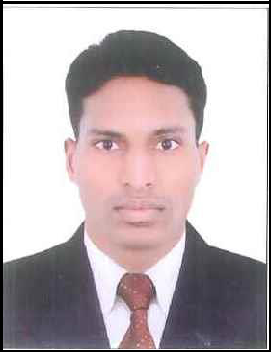 POST APPLIED FOR – MOTORCYCLE DRIVEREmail – rajashaker-399701@2freemail.com Mobile no – 0504753686OBJECTIVE:-A suitable position with an organization where I can utilize the best of my skills and abilities that fit to my education skills and experience a place where an encouraged and permitted to be an active participant as well vital contribute on development of the company.1 Good Communication Skills2 Dedication toward work3 Prepared to work long hours on delivery daysDUTIES:Delivering friendly and professional service to customersDriving safely whilst obeying all traffic laws and regulations.Making deliveries to our business premises and customers homes.Maintain driving focused attitude at all times.Comply with country rules and policies on health safety etc.EXPEREINCE :Worked With UAE Pizza Express as a Warehouse keeper and delivery boy 2012 to 2016Working in a Group of Company Since 2016 Till DateCONCLAUSION AND DECLARATION:I hereby certify that the above mention statement is correct and true the best of my knowledge and belief.RAJASHEKARPERSONAL PROFILES:-PERSONAL PROFILES:-NAMENAME:RAJASHEKAR DATE OF BIRTHDATE OF BIRTH:06/05/1992NationalityNationality:INDIANReligionReligion:HINDUMarital statusMarital status:UnmarriedLanguages KnownLanguages Known:English, Hindi, Urdu, TeluguPASSPORT DETAILS:-Date Of IssueDate Of Issue:23/11/2011Date of ExpiryDate of Expiry:23/11/2021Visa StatusVisa StatusVisa StatusVisa Status:Employment VisaDRIVING LICENSE DETAILSDRIVING LICENSE DETAILSDriving LicenseDriving LicenseDriving LicenseDriving License:Valid UAE D/L No 1Date Of IssueDate Of IssueDate Of IssueDate Of Issue:02/08/2015Date Of ExpireDate Of ExpireDate Of ExpireDate Of Expire:09/08/2025EDUCATIONAL QUALIFCATIONEDUCATIONAL QUALIFCATIONEDUCATIONAL QUALIFCATIONEDUCATIONAL QUALIFCATIONIntermediate (12th Pass).Intermediate (12th Pass).Intermediate (12th Pass).PERSONAL SKILLS